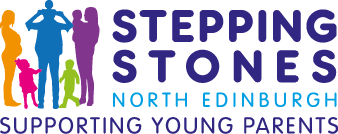 Post: 			Group Worker  Accountable to: 	Senior Practitioner OrganisationalObjective: 	To achieve positive change for children and their families through early interventionPurpose of role:	To assist the Education Development Worker in developing a group work programme that can support the wellbeing of young parents, whilst increasing their confidence and skills. In planning the group work programme you will be expected to involve parents in your planning. You will also be expected to deliver aspects of the group yourself, where at other times it will involve sourcing tutors to deliver sessions. Responsibilities:Service DeliveryTo undertake where appropriate initial needs assessments and develop a support plan in partnership with parents To build relationships with parents in order to understand their needs and goals so that these can inform all group work planningTo plan group work sessions in collaboration with external providers To facilitate group work sessions which create a safe space for parents whilst helping them to grow their aspirations To facilitate and promote parents access to educational, employment and training opportunitiesTo work collaboratively with referral partners and colleagues to ensure the timely allocation and implementation of support for new familiesTo communicate effectively with stakeholders and colleagues across all sectorsTo positively promote the work of the organisation throughout the undertaking of your dutiesAdministrativeTo work in line with organisational guidance and policy including administrative tasks such as completing the shared calendar, timesheets and email correspondenceTo be responsible for accurate and timely data entering into the organisations case management systemTo contribute to the monitoring and evaluation of your service areaTo supply your senior with regular updates that can be used on the organisations website and across social media platform To submit timely information to the Business Administrator for such processes such as claiming expenses and absence recordingProfessional Practice To demonstrate behaviours that are consistent with the values and ethos of the organisationTo identify and action areas for professional development To actively engage with formal and informal supports including team meetings, family support meetings and support and supervision sessionsTo foster healthy working relationships with Stepping Stones colleagues and adopt a team working approach to delivering organisational aims and objectives Any additional duties will normally be to cover unforeseen circumstances or changes in work, and will usually be compatible with the regular type of work. If an additional task or responsibility becomes a regular or frequent part of the job, it will be included in the job description in consultation with the post holder.Person Specification Post:		Education Development Worker AreaEssentialDesirable QualificationsRelevant professional qualification in, community education, youth work, social work or health.Training / qualifications specific to supporting young people.Ability to deliver SQA awardsExperienceDirect work with young adults / parentsGroup Work deliveryDeveloping and planning group work ideas for young peoplePartnership workingWorking in a community settingExperience of supporting the delivery of SQA awardsExperience of  supporting individuals  wellbeingKnowledgeApproaches to group workIssues for families impacted by povertyUnderstanding of the third sectorPrinciples of monitoring and evaluationAn understanding of and commitment to equal opportunities, anti-discriminatory practice and user participationTrauma informed practiceUnderstanding of ‘Getting it Right for Every Child’ principlesSkillsManaging group work dynamicsEffective interpersonal and communication skillsAbility to effectively and sensitively advocate for othersStrong organisational skillsTeam workingIt literateUsing social media to reach target groups and stakeholdersOtherEmpathic and sensitive approachWilling to undertake training and on-going learningEnjoys working alongside people of all ages and backgrounds